Publicado en Barcelona el 23/05/2022 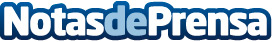 Clinisys " MIPS renueva la aplicación tecnológica de diagnóstico biológico del Servicio Osakidetza- Vasco de SaludLa renovación del programa de diagnóstico biológico ha permitido al Servicio Osakidetza-Vasco de Salud disponer de una aplicación tecnológica que integra los laboratorios de 14 hospitales, mejorando la conectividad entre ellos y aumentando su flujo de trabajo. Este nuevo programa permite el análisis de 73.000.000 pruebas al año; entre las cuales las de la covid-19Datos de contacto:Núria Hernando618054119Nota de prensa publicada en: https://www.notasdeprensa.es/clinisys-mips-renueva-la-aplicacion Categorias: Nacional Medicina Industria Farmacéutica Inteligencia Artificial y Robótica Comunicación Sociedad País Vasco E-Commerce Innovación Tecnológica Biología http://www.notasdeprensa.es